Приложение 5Слова с непроверяемыми орфограммами в ребусах.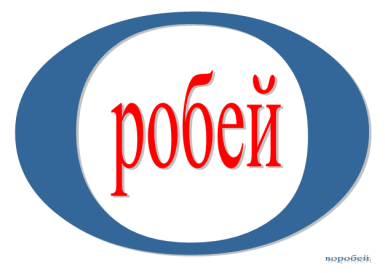 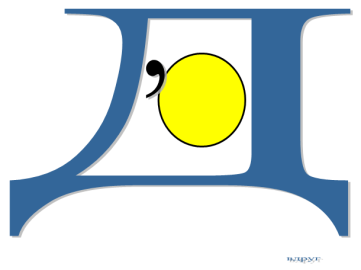 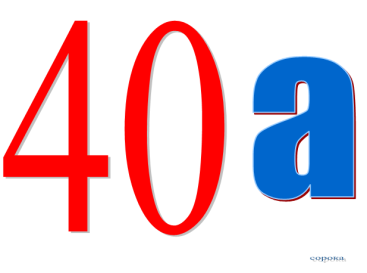       Воробей                        Вдруг                      Сорока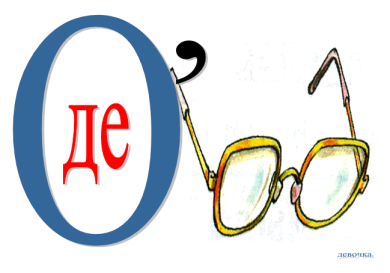 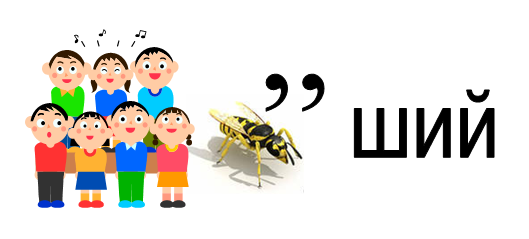 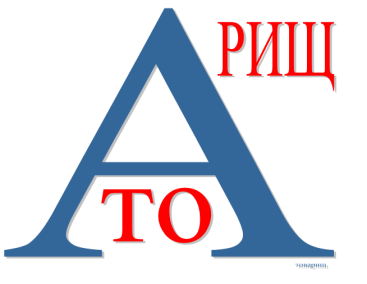               Хороший                     Товарищ                   Девочка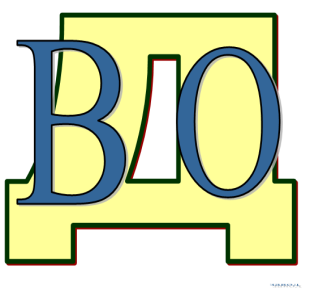 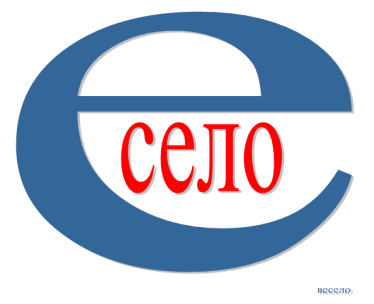 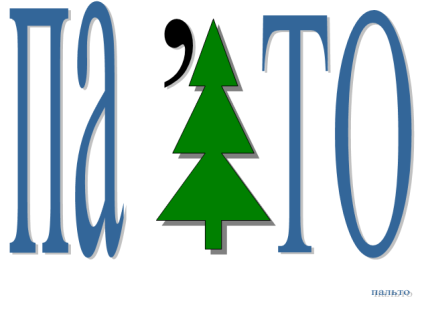       Завод                     Весело                         Пальто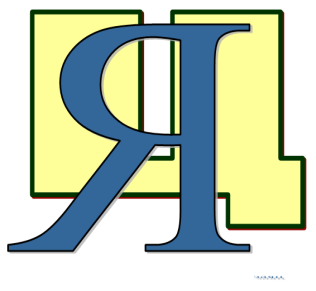 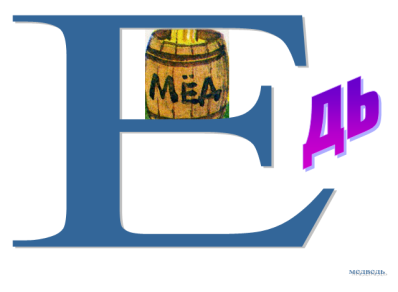 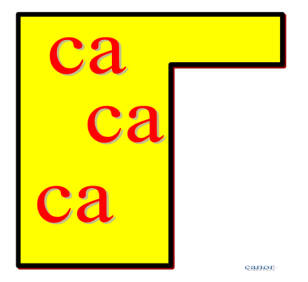 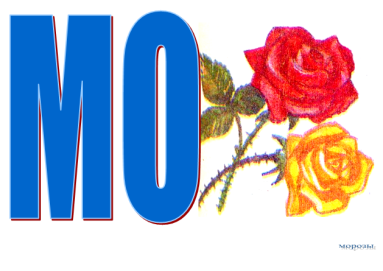         Заяц               Медведь              Сапог                Морозы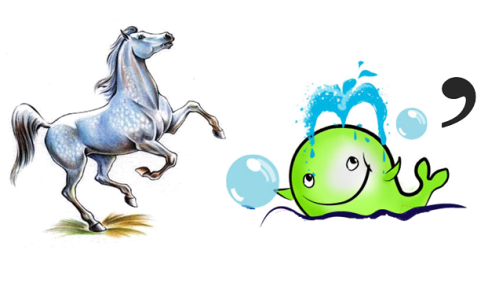 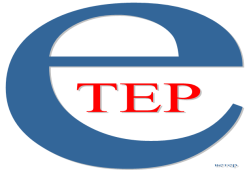 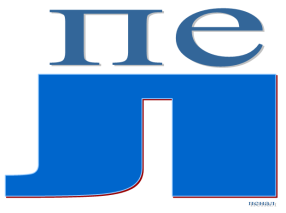                       Коньки                       Ветер                       Пенал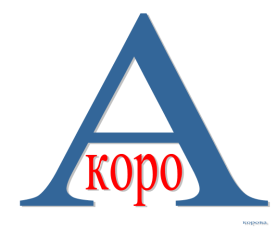 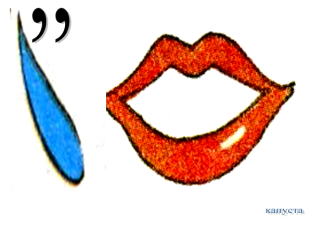 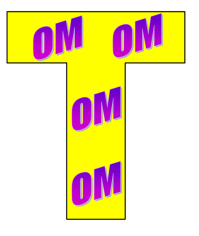 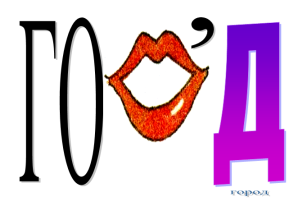          Город                   Корова                Потом             Капуста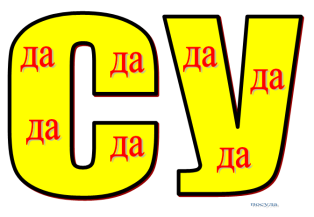 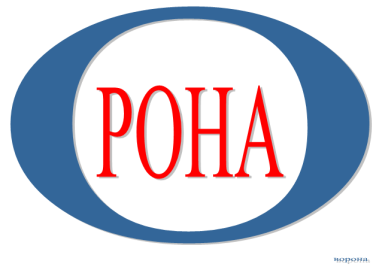 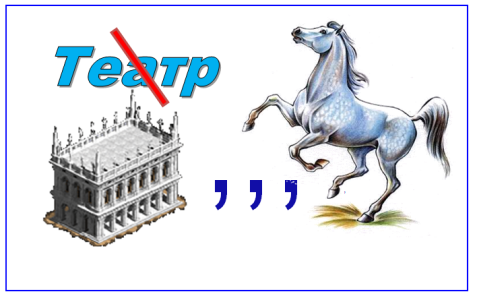      Посуда                   Ворона                           Тетрадь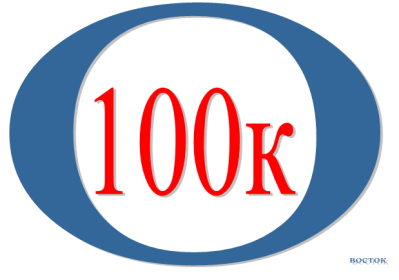 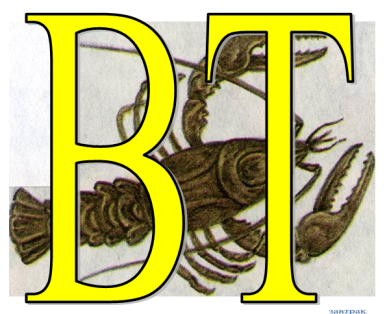 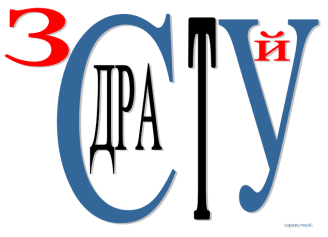        Восток                        Завтрак                  Здравствуй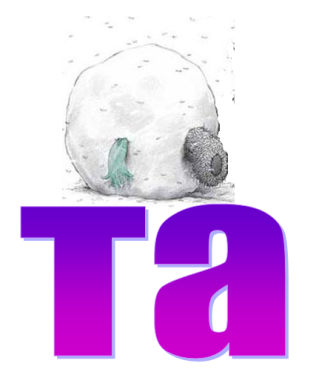 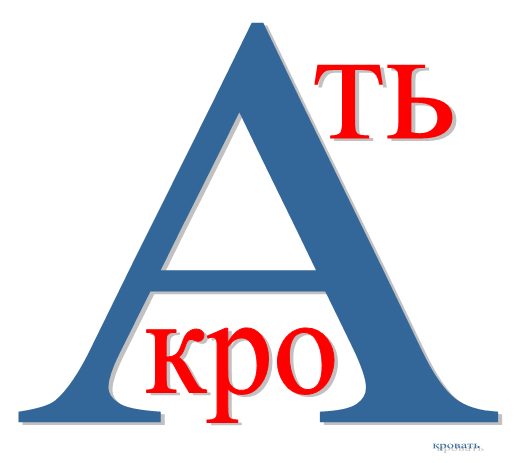 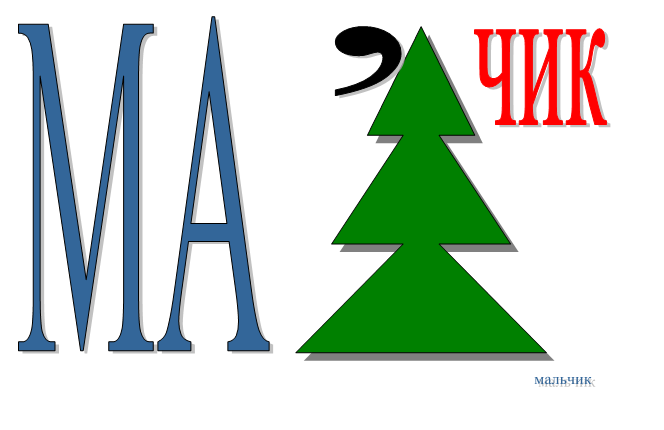      Комната                Кровать                       Мальчик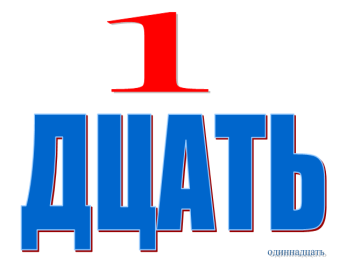 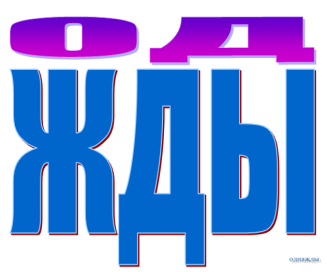 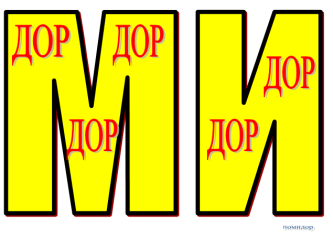 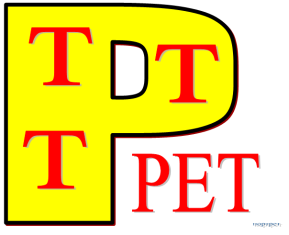 Одиннадцать               Однажды               Помидор       Портрет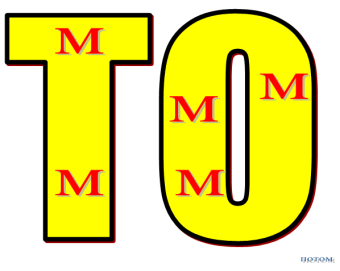 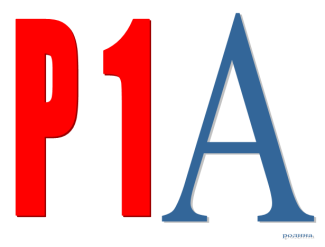 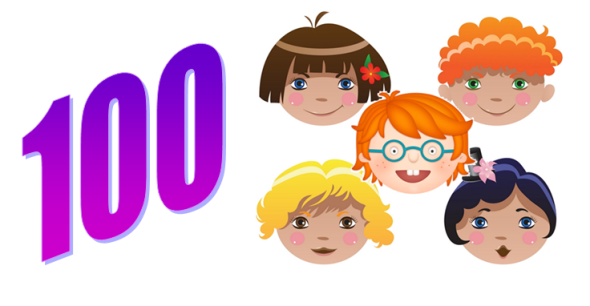      Потом                  Родина                            Столица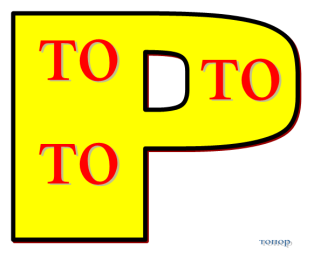 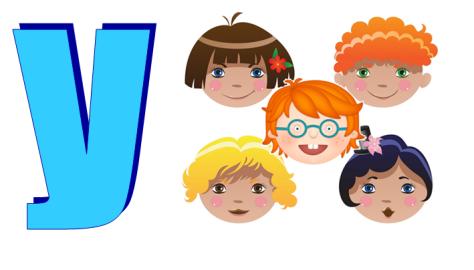 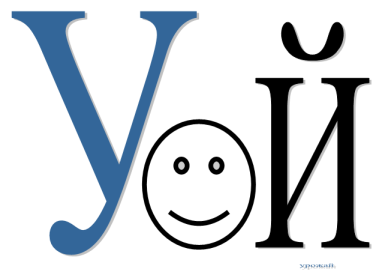      Топор                       Улица                        Урожай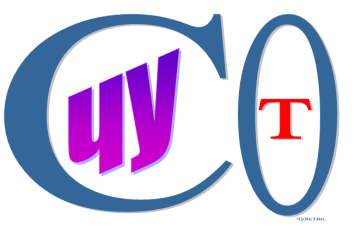 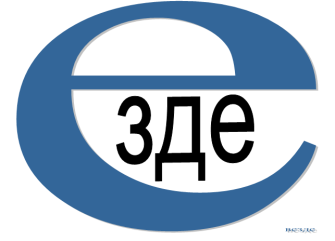 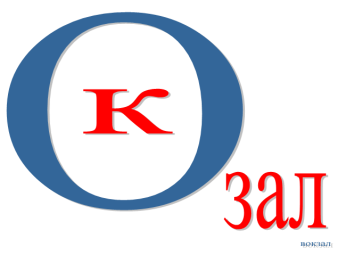       Чувство                   Везде                  Вокзал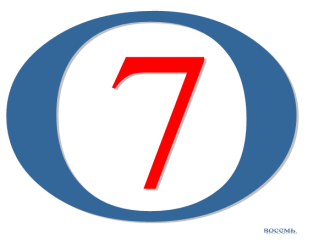 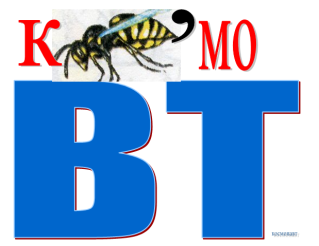 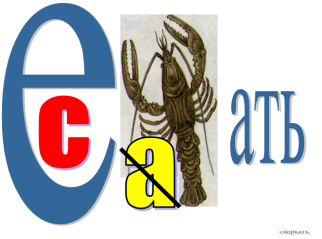 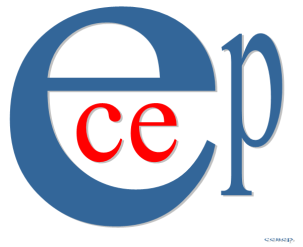      Восемь             Космонавт           Сверкать               СеверНа  электронном  носителе  вы  найдете  еще  много  ребусов,  их  можно  распечатать  в  увеличенном  размере.  Слова с непроверяемыми орфограммами в ребусах.Е.В. Бакланова,  З.И.Данилова